Definitions of Sexual Violence Distribution of a sexually explicit photograph or recordings of an individual to one or more individuals other than the individual in the photograph or recording without the consent of the individual in the photograph or recording.Examples: sharing intimate photos or videos after a break‐up, showing intimate or nude photos to friends they were not intended for, threatening to share intimate images/videos with family, friends or publicly, cyberbullyingIndecent exposure: Exposing one’s body to another individual either physically, electronically, or through any other means, for a sexual purpose without the individual’s consent, or coercing another individual to remove their clothing in order to expose their body. This includes online/app‐based interactions.Examples: flashing genitals in changeroom, sending unsolicited pictures of genitalia, pressuring others for explicit photos or videosSexual assault: any form of sexual touching without the individual’s consentExamples: rape, touching someone’s breasts, smacking someone’s butt, forcing someone to touch you in a sexual waySexual exploitation: when a person who is in a position of trust or authority towards a young person, who is a person with whom the young person is in a relationship of dependency or who is in a relationship with a young person that is exploitative of the young person, and who 	i. for a sexual purpose, touches, directly or indirectly, with a part of the body or with an object, any part of the body of the young person; or 	ii. for a sexual purpose, invites, counsels, or incites a young person to touch, directly or indirectly, with a part of the body or with an object, the body of any person, including the body of the person who so invites, counsels or incites and the body of the young person.* Exploit: to make use of meanly or unfairly for one's own advantageSexual harassment: conduct of a sexual or gender-based nature by one who knows or ought reasonably to know that the behaviour is unwanted or unwelcome, and which interferes with another person’s participation in a University‐related activity, or leads to or implies job or academically‐related consequences for the person harassed.Examples: unwanted touching (ie hugs, hand on back, etc.), making offensive jokes or remarks about gender, making sexual requests or suggestions, staring at or making unwelcome comments about someone’s body, showing sexual pictures, images or videos, being verbally abusive to someone because of genderStalking: engaging in conduct that causes an individual to fear for their physical or psychological safety, such as repeatedly following or communicating through any means with someone, engaging in threatening conduct, or keeping watch over the place where that individual happens to be. This includes cyber‐stalking.Stealthing: the secret removal of a condom during sexual activity, without the consent of the partner(s). This is considered a form of sexual assault.Voyeurism: non‐consensual viewing, photographing, or otherwise recording another individual in a location where there is an expectation of privacy (a location where the person would generally think others can't/don't see them, and includes spaces like change rooms etc.) and where the viewing, photographing or recording is done for a sexual purpose._____________________________________________________________________________________This resource is licensed under a Creative Commons license (CC BY 4.0 License) which means that you are free to share (copy, distribute, and transmit) and remix (adapt) this resource providing that you provide attribution to the original content creators. You can provide credit by using the attribution statement below. Attribution statement:Accountability & Repairing Relationships Training and Facilitator Guide: Preventing and Responding to Sexual Violence in BC Post-Secondary Institutions, Sexual Violence Training Development Team is licensed under a Creative Commons Attribution 4.0 International License, except where otherwise noted.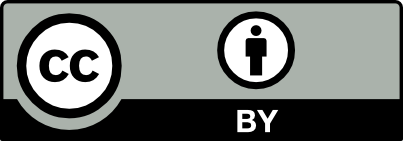 